
Curso de Formação em Shivam Yoga – 2023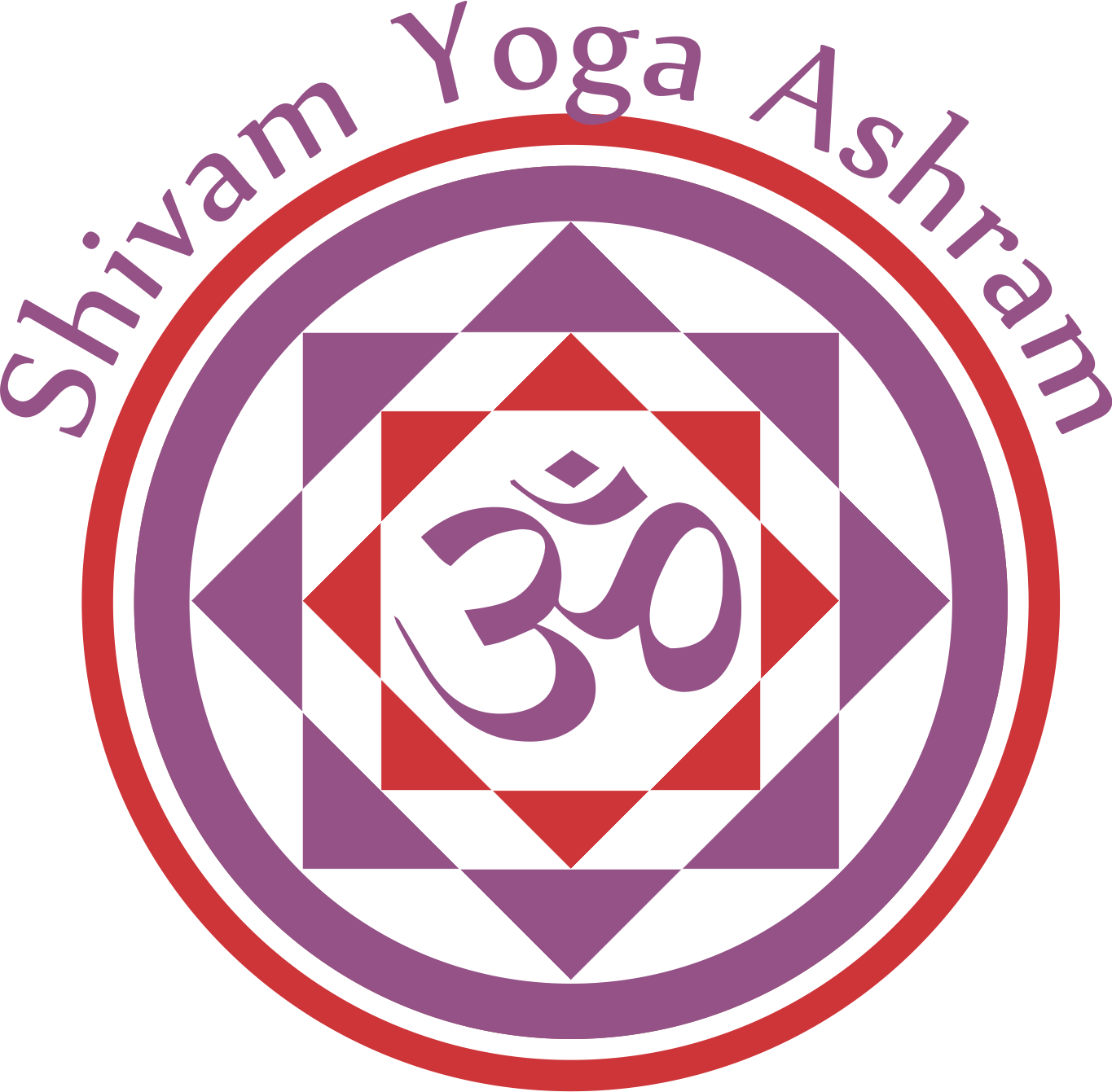 Ficha de InscriçãoDados pessoais:Nome completo:Endereço:Cidade: 	Estado:Telefone fixo ou celular:E-mail:Você é: Instrutor	  Massoterapeuta		 Aluno(a)		 Nunca praticouDe qual linha? (nos três primeiros casos) Forma de pagamento:Pagamento Mensal 	À vistaHospedagem:Você vai se hospedar em nosso Ashram?
 Sim	 NãoDia da chegada:Você tem ideia se vai chegar na sexta-feira ou no sábado?
Sexta-feira	 SábadoValor da Matrícula – R$90,00Conta para depósito:Banco do Brasil – Agência 0473-1 / Conta corrente 23317-X ou 23317-0
Favorecido: Edilayne Cristina Santos – CPF 052.973.616-05PARA CONFIRMAÇÃO DA MATRÍCULA: Favor enviar a Ficha de Inscrição preenchida e o comprovante de pagamento da matrícula para o e-mail: shivamyoga@hotmail.com